Половое размножение. Образование половых клеток1) Половое размножение- способ размножения, при котором новая особь обычно развивается из зиготы, образующихся в результате слияния двух половых клеток (гамет)Особенности полового размножения:Оно отличается  наличием полового процесса;Обеспечивает обмен наследственной информацией между особями одного вида;Создаёт условия для возникновения наследственной изменчивости;Обеспечивает более разнообразное потомство;Повышает возможность организмов приспосабливаться к постоянно меняющимся условиям окружающей среды;Создаёт условия для естественного отбора и эволюции;Даёт малое количество потомков;Характерно для всех эукариотПреобладает у  животных и высших растений2) Половой процесс – комплекс  событий, обеспечивающих обмен наследственной информации между особями одного вида и создающих условий для возникновения наследственной изменчивостиОсновные формы полового процесса:Конъюгация – процесс оплодотворения путем обмена мигрирующими ядрами, которые перемещаются из клетки одной особи в клетку другой по образовавшемуся между ними цитоплазматическому мостику. Характерна для инфузорий, некоторых бактерий, водорослей и грибов. При конъюгации количество особей не увеличивается.Копуляция (гаметогамия) – процесс слияния двух различающихся по полу клеток (гамет) с образованием зиготы. При этом  два ядра гамет образуют одно ядро зиготы;3) Половые клетки – клетки, имеющие гаплоидный набор хромосом и образующиеся в результате мейоза. Мужские половые клетки: подвижные- сперматозоиды, неподвижные- спермииЖенские половые клетки: яйцеклетки4) Гаметогенез - процесс образования и развития половых клетокГермафродиты- организмы, способные образовывать как мужские, так и женские половые клетки (кишечнополостные, плоские черви, кольчатые черви, моллюски)Значение гермафродитизма:приспособление сидячему, малоподвижному и паразитическому образу жизнивозможность самооплодотворенияПриспособления к перекрестному оплодотворению гермафродитов:неодновременное созревание женских и мужских гамет (морские ракообразные, моллюски)особое строение полового аппарата (дождевые черви, ресничные черви)Образование половых клеток СперматозоидЯйцеклеткаМелкие, подвижныеКрупнее соматических клеток, неподвижны, содержит много питательных веществЧасти клеткиЧасти клеткиголовка (гаплоидное ядро, немного цитоплазмы, акросома- видоизмененный аппарат Гольджи- содержит ферменты для растворения оболочки яйцеклетки при оплодотворении)Шейка (две центриоли)Средняя часть (митохондрии)Жгутик (осевая нить из микротрубочек)ЯдроЦитоплазма (органоиды, запас питательных веществ - желток)Оболочка:а) первичная – производная цитоплазмы и называется желточной оболочкой (у всех животных); б) вторичная – за счет деятельности клеток, питающих яйцеклетку (для членистоногих –хитин);в) третичная – в результате деятельности желез половых путей (скорлуповая, подскорлуповая и белковая у птиц и пресмыкающихся и студенистая у земноводных).У млекопитающих яйцеклетки окружены слоем фолликулярных клеток, которые защищают яйцеклетку и способствуют её ростуОрганы полового размноженияОрганизмыгаметангииУ водорослей и многих грибовантеридии (мужские органы) и архегонии (женские органы);У споровых растенийпыльцевые зерна (мужские органы) и зародышевые мешки (женские органы);У семенных растенийполовые железы (гонады):семенники (у самцов),яичники (у самок)У животных  периодысперматогенез - процесс формирования мужских половых клетокоогенез  - процесс формирования женских  половых клетокразмножение(митоз)сперматогонии (2n, предшественники мужских гамет) делятся митозом (начинается с периода полового созревания до глубокой старости)оогонии (2n, предшественники женских гамет) делятся митозом (в эмбриональном периоде, до рождения)ростНезначительное увеличение в размерах, репликация ДНК -  образование сперматоцита первого порядка (2n4c)С наступления половой зрелости отдельные оогонии увеличиваются в размерах- ооциты первого порядка (2n4c)созревание (мейоз)сперматоциты первого порядка (2n4c)         сперматоциты второго порядка (1n2c)       4 сперматиды (1n1c)ооцит первого порядка (2n4c)                           крупный ооцит    второго порядка (1n2c) + маленькое первичное полярное тельце  (1n2c)       1 яйцеклетка(1n1c) + 3 вторичных полярных тельца   (погибают)формированиеизменение формы, появление жгутика, акросомы- образуется 4 сперматозоида (1n1c)-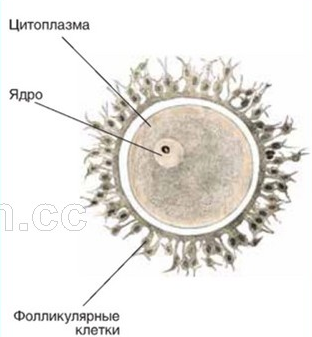 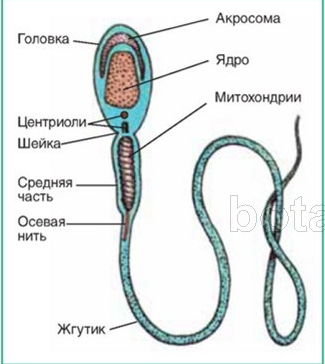 